Ajouter ou soustraire un entier à un décimal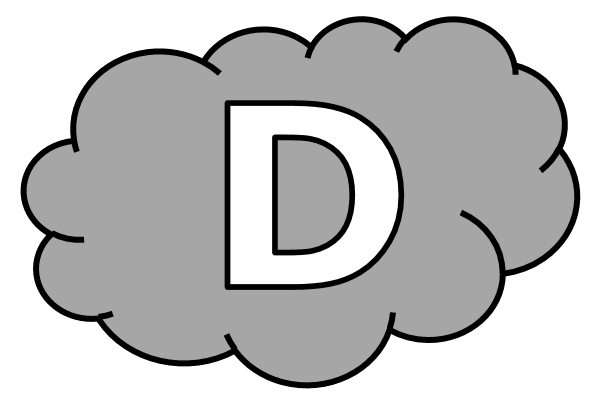 Entraînement n° 1 	 ............. bonnes réponsesAjouter ou soustraire un entier à un décimalEntraînement n° 2 	 ............. bonnes réponsesAjouter ou soustraire un entier à un décimalEntraînement n° 3 	 ............. bonnes réponsesAjouter ou soustraire un entier à un décimalDéfi 				 ............. bonnes réponses5,37 + 13 = ............. 	4,9 - 2 = .............		8,7 - 6 = .............1,47 + 9 = ............. 	7,01 + 5 = .............	8,8 - 1 = .............7,41 + 20 = .............	90,23 - 20 = .............	6,71 + 22 = .............10,5 - 5 = ............. 	14,7 - 3 = .............	5,6 + 14 = .............4,4 + 33 = .............	7,09 - 5 = .............	8,781 + 2 = .............26,31 - 6 = ............. 	56,96 + 4 = .............	7,77 - 7 = .............Romaïssae avait dans sa poche 2,34 €, mais elle a égaré sa pièce de 2 €.Combien d’argent Romaïssae a-t-elle maintenant ? Maintenant, Romaïssae a .................. €.2,85 + 4 = ............. 	7,014 - 5 = .............	4,11 - 3 = .............8,59 + 8 = ............. 	1,203 + 100 = .............	20,78 - 15 = .............6,33 + 14 = .............	5,416 - 1 = .............	84,01 + 6 = .............8,474 - 8 = ............. 	6,02 - 4 = .............	0,8 + 11 = .............7,85 + 2 = .............	5,21 - 4 = .............	3,002 + 2 = .............7,771 - 7 = ............. 	13,13 + 13 = .............	4,55 - 2 = .............Hiba a fait une randonnée. Elle a marché 3,8 km puis elle a pique-niqué, avant de marcher 4 km. Quelle distance Hiba a-t-elle parcourue en tout ? En tout, Hiba a parcouru .................. km.4,82 + 5 = ............. 	1,5 - 1 = .............		33,697 - 13 = .............2,58 + 41 = ............. 	9,909 + 10 = .............	7,48 - 4 = .............14,6 + 6 = .............	85,3 - 44 = .............	5,102 + 5 = .............8,79 - 1 = ............. 	56,2 - 16 = .............	5,55 + 23 = .............1,598 + 4 = .............	4,1 - 4 = .............		56,84 + 4 = .............7,95 - 2 = ............. 	0,85 + 10 = .............	63,14 - 13 = .............En EPS, Sohan doit parcourir 3,5 km. Il s’arrête 1 km avant l’arrivée, pour refaire ses lacets. Combien de kilomètres Sohan a-t-il déjà parcourus ? Sohan a déjà parcouru .................. km.4,15 + 30 = ............. 	8,75 - 8 = .............	11,1 - 1 = .............45,6 + 5 = ............. 	2,22 + 20 = .............	14,89 - 3 = .............4,751 + 31 = .............	8,01 - 7 = .............	5,55 + 23 = .............4,156 - 2 = ............. 	69,11 - 36 = .............	1,15 + 11 = .............0,89 + 2 = .............	58,56 - 8 = .............	2,223 + 13 = .............100,7 - 80 = ............. 	5,69 + 10 = .............	8,114 - 6 = .............Faustine a tracé un segment de 4,8 cm, puis l’a prolongé de 6 cm.Quelle est la longueur du segment de Faustine maintenant ? Le segment de Faustine mesure maintenant .................. cm.